Об утверждении положения о благотворительном Фонде «Победа»В целях привлечения средств для проведения на высоком организационном уровне мероприятий, посвященных дню Победы советского народа в Великой Отечественной войне 1941-1945 гг., а также в соответствии с Указом Главы РС(Я) от 23.10.2023 N 80 "О мерах поддержки участников специальной военной операции и членов их семей в период проведения специальной военной операции", в целях поддержки участников специальной военной операции и членов их семей в период проведения специальной военной операции,  п о с т а н о в л я ю:Образовать благотворительный фонд «Победа».Утвердить Положение о благотворительном фонде «Победа» согласно приложению №1 к настоящему постановлению.Утвердить состав правления благотворительного фонда согласно приложению №2 к настоящему постановлению.Считать утратившим силу постановление главы от 05.02.2020г. №01-03-40/0 «Об утверждении положения о благотворительном фонде «Победа – 75», постановление главы от 28.09.2022г. №01-03-603/2, «О внесении изменений в постановление от 05.02.2020 г. №01-03-40/0», постановление главы от 29.12.2022 №01-03-844/2 «О внесении изменений в постановление от 05.02.2020 г. №01-03-40/0», постановление главы от 31.07.2023г. №01-03-427/3 «О внесении изменений в постановление от 05.02.2020 г. №01-03-40/0», постановление главы от 28.12.2023г. №01-03-759/3 «О внесении изменений в постановление от 05.02.2020 г. №01-03-40/0».Главному специалисту управления делами (Иванская Е.С.) опубликовать настоящее постановление в средствах массовой информации и разместить на официальном сайте муниципального образования «Ленский район».Данное постановление вступает в силу с момента подписания.Контроль исполнения данного постановления возложить на заместителя главы по социальным вопросам Петрова П.Л.Глава 								А.В.ЧерепановПриложение №1к постановлению главы от «      »___________2024 г.№_____________________ПОЛОЖЕНИЕо благотворительном Фонде «Победа»Общие положения1.1. Благотворительный Фонд «Победа» (далее – Фонд) является целевым внебюджетным Фондом, образуется по инициативе муниципального образования «Ленский район», Ленской общественной организации «Районный Совет ветеранов войны и труда», осуществляет свою деятельность в соответствии с Конституцией Российской Федерации, законами Российской Федерации, другими нормативно – правовыми актами Российской Федерации и Республики Саха (Якутия), а также настоящим Положением.1.2. Настоящее Положение определяет цели создания, управления Фондом, предмет и порядок использования средств Фонда, а также контроль и отчет поступления и расходования средств Фонда.Цели создания, образования и предмет использования средств Фонда2.1. Целью создания Фонда является финансирование мероприятий, направленных на увековечивание памяти о великом подвиге советского народа в Великой Отечественной войне 1941-1945 гг., воспитание современного поколения на примере героизма воинов, оказание помощи в решении социальных проблем ветеранам тыла, вдовам участников ВОВ, лицам, награжденным знаком «Житель блокадного Ленинграда», а также участникам специальной военной операции (далее СВО) и членам их семей, проживающим на территории МО «Ленский район».2.2. Фонд образуется из:2.2.1. добровольных перечислений предприятий, учреждений, общественных и других организаций;2.2.2. добровольных пожертвований граждан;2.2.3. иных, не запрещенных законом, источников.2.3. Денежные средства на счет Фонда поступают в безналичной форме на расчетный счет Ленской общественной организации «Районный Совет ветеранов войны и труда» (далее – ЛОО «Районный Совет ветеранов войны и труда»). В исключительных случаях средства могут поступать в наличной форме в ЛОО «Районный Совет ветеранов войны и труда».2.4. Накопление средств Фонда производится в ЛОО «Районный Совет ветеранов войны и труда». Средства Фонда расходуются согласно данному Положению. 2.5. Реквизиты счета благотворительного Фонда «Победа»:ЛОО «Районный Совет ветеранов войны и труда»БИК 049805609р/счет 40703810076230080657ИНН 1414015035КПП 141401001Филиал № 8603 Якутское отделение г. Якутск ПАО «Сбербанк России» Бухгалтерия ЛОО «Районный Совет ветеранов войны и труда» ведет раздельный учет поступлений и расходования средств Фонда.2.6. Предметом использования средств Фонда является:2.6.1. целевое финансирование мероприятий, связанных с юбилейными празднованиями дня Победы советского народа в Великой Отечественной войне 1941-1945 гг., 2.6.2. установка, реконструкция и благоустройство памятников и мемориальных мест, расположенных на территории МО «Ленский район»;2.6.3. установка, реконструкция и благоустройство могил (мест захоронений) ветеранов Великой Отечественной войны, участников специальной военной операции;2.6.4. оказание материальной помощи, помощи в бытовых нуждах труженикам тыла, жителям блокадного Ленинграда, вдовам умерших и погибших участников Великой Отечественной войны, а также участникам специальной военной операции и членам их семей, проживающим на территории МО «Ленский район»; 2.6.5. изготовление, установка баннеров на территории МО «Ленский район», направленных на патриотическое воспитание;2.6.6. оплата обязательств по предоставлению транспортно-экспедиционных услуг доставку (перевозку), хранение (складирование), передачу гуманитарной помощи военнослужащим Ленского района, проходящим службу в зоне проведения СВО.2.6.7. оплата услуг настройки квадрокоптеров, приобретенных для нужд СВО в качестве гуманитарной помощи;2.6.8. оплата затрат (комиссионных сборов) ПАО «Сбербанк России» по перечислению средств Правления Фонда на приобретение товаров, работ, услуг и услуг мобильной связи;2.6.9. иные цели, не противоречащие п.2.1. Раздела 2 настоящего Положения.Управление Фондом3.1. Постоянно действующим руководящим органом Фонда является Правление. Основная функция Правления – обеспечение соблюдения Фондом целей, в интересах которых он был создан.3.2. В Правление Фонда входят представители муниципального образования «Ленский район», муниципального образования «Город Ленск», ЛОО «Районный Совет ветеранов войны и труда», представитель депутатского корпуса муниципального образования «Ленский район», представитель депутатского корпуса муниципального образования «Город Ленск», представитель общественного совета.В состав Правления Фонда могут входить и другие лица, в том числе благотворители, по согласованию с председателем и членами Правления Фонда.3.3. Заседания Правления проводятся по мере необходимости, но не реже 1 (одного) раза в месяц председателем Правления или его заместителем (в случае отсутствия председателя) и считаются правомочными при участии в них более 50% членов Правления;Решения по всем вопросам принимаются Правлением простым большинством голосов присутствующих на его заседании участников Фонда.Внеочередное заседания Правления может быть созвано по решению:Председателя Правления Фонда;Ревизионной комиссии;1/3 (одной трети) участников Фонда.3.4. Правление правомочно принимать решения по любым вопросам деятельности Фонда;Возглавляет Правление Председатель Правления.3.5. Правление Фонда:контролирует и организует работу Фонда;рассматривает и утверждает смету расходов Фонда;готовит вопросы для обсуждения на Общем собрании Правления.3.6. Правление вправе:3.6.1. проводить, опираясь на общественность, организаторскую работу по привлечению денежных средств для пополнения Фонда;3.6.2. принимать решения об использовании средств Фонда в рамках направлений его деятельности. 3.7. Правление обязано:3.7.1. систематически информировать общественность, отдельных лиц об использовании вложенных ими в Фонд средств;3.7.2. обеспечить открытость и доступность информирования об использовании средств Фонда в средствах массовой информации.3.8. Председатель Правления:подотчетен Правлению Фонда;организует подготовку и проведение заседаний Правления;организует текущую работу Фонда;несет ответственность в пределах своей компетенции за использование средств Фонда в соответствии с его уставными целями и задачами;принимает решения и издает приказы по оперативным вопросам внутренней деятельности Фонда.Порядок использования средств Фонда4.1. Средства Фонда находятся на специальном счете, изъятию не подлежат и расходуются в соответствии с настоящим Положением.4.2. Право распоряжаться средствами Фонда предоставляется Правлению Фонда.4.3. Заявителями на получение средств Фонда является оргкомитет по подготовке и проведению празднования юбилейных дат дня Победы, а также иные лица, обратившиеся в Фонд с заявлением.4.4. Заявления заявителя рассматриваются в хронологическом порядке их поступления и регистрации. Правление Фонда рассматривает поступившие заявления в пределах поступивших средств на счет Фонда.4.5. В течение пяти рабочих дней Правление Фонда направляет информацию в письменном виде о принятых решениях заявителю.4.6. В случае положительного решения в течение пяти рабочих дней денежные средства перечисляются на расчетные счета.4.7. Решение о выделении средств, принимается большинством голосов при присутствии на заседании Правления Фонда не менее 51% членов Правления.Контроль и отчет поступления и расходования средств Фонда5.1. Денежные средства на счет Фонда принимаются в срок до 31 декабря соответствующего года.5.2. Расходование средств Фонда осуществляется на основании решения Правления Фонда.5.3. Контроль порядка расходования средств Фонда возлагается на ревизионную комиссию, Ревизионная комиссия в составе 5 (пяти) человек избирается на первом заседании Правления Фонда.5.4. Фонд ведет бухгалтерскую и статистическую отчетность в порядке, установленном законодательством Российской Федерации.5.5. Отчет о поступлении и расходовании средств Фонда предоставляется ежемесячно, на каждом заседании Правления Фонда. 5.6. Фонд образуется на период с момента подписания по 31.12.2026 г.5.7. Оригиналы документов по поступлению и расходованию средств фонда хранятся в архиве ЛОО «Районный Совет ветеранов войны и труда» в течение пяти лет.Начальник управления социального развития                                                                 Е.К.Федорова Приложение №2к постановлению главыот «___» ___________ 2024 г.№_________________ Состав Правления Фонда «Победа»Начальник управления социального развития                                                                 Е.К. Федорова Муниципальное образование«ЛЕНСКИЙ РАЙОН»Республики Саха (Якутия)Муниципальное образование«ЛЕНСКИЙ РАЙОН»Республики Саха (Якутия)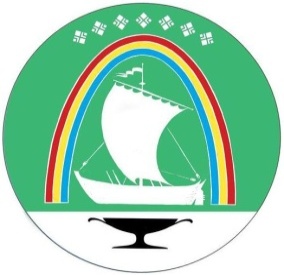 Саха Өрөспүүбүлүкэтин«ЛЕНСКЭЙ ОРОЙУОН» муниципальнайтэриллиитэ     ПОСТАНОВЛЕНИЕ     ПОСТАНОВЛЕНИЕ                          УУРААХ                          УУРААХ                          УУРААХ                г.Ленск                г.Ленск                             Ленскэй к                             Ленскэй к                             Ленскэй кот «08» __февраля__ 2024 года                               № __01-03-73/4___                 от «08» __февраля__ 2024 года                               № __01-03-73/4___                 от «08» __февраля__ 2024 года                               № __01-03-73/4___                 от «08» __февраля__ 2024 года                               № __01-03-73/4___                 от «08» __февраля__ 2024 года                               № __01-03-73/4___                 Черепанов Александр Вячеславович -Глава муниципального образования «Ленский район», председатель Правления Фонда.Петров Прокопий Леонидович-Заместитель главы по социальным вопросам муниципального образования «Ленский район», заместитель председателя Правления Фонда.Члены:Федорова Елена Константиновна-Начальник Управления социального развития администрации муниципального образования «Ленский район».Симонова Ольга НиколаевнаБуторин Дмитрий Владимирович Баракова Раиса Михайловна--Начальник Правового отдела администрации муниципального образования «Ленский район».Начальник отдела по муниципальному заказу муниципального образования «Ленский район»Председатель Ленской общественной организации «Районный Совет ветеранов войны и труда».Корнилова Изумира Николаевна -Начальник МКУ «Районное Управление образования муниципального образования «Ленский район», депутат Районного Совета депутатов.Андреева Надежда Юрьевна-Руководитель ГКУ «Ленское управление социальной защиты населения и труда при Министерстве труда и социального развития Республики Саха (Якутия)»Седых Татьяна МихайловнаБеликова Жанна Раифовна --Помощник председателя районного Совета депутатовДепутат городского Совета депутатов.